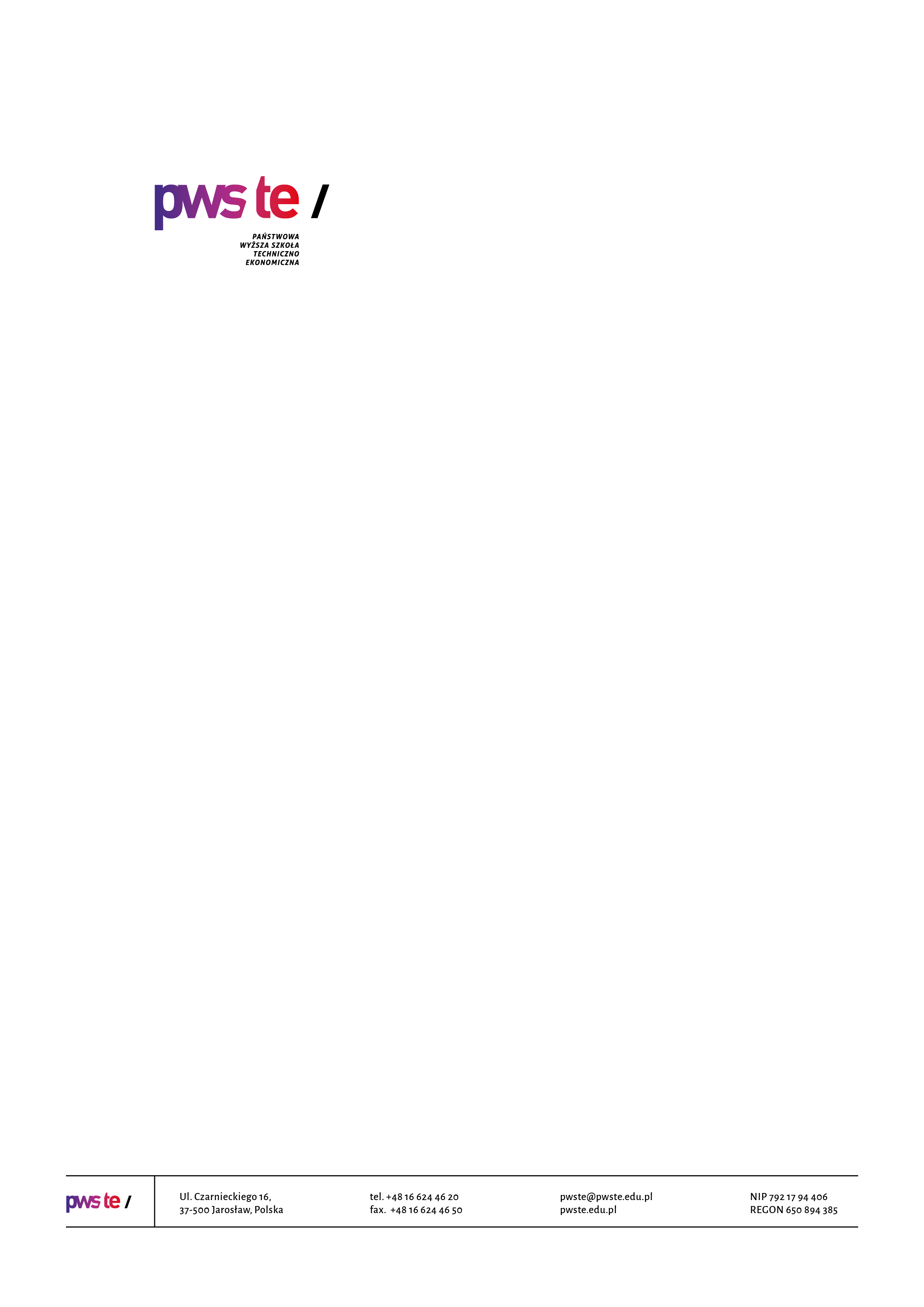 Raport z badań  rok akademicki 2018/2019Studencka ankieta dla osób przyjętych na I rok studiówInstytut Inżynierii Technicznej Kierunek Geodezja i Kartografia studia II stopnia Opracowanie:Dział KształceniaJarosław, kwiecień 2019Kierunek Geodezja i kartografia studia II stopnia  Metryczka PłećWybór kierunku studiówDlaczego wybrałeś/wybrałaś swój kierunek studiów? Inne: Tylko tutaj trwała jeszcze rekrutacja;Brak innych sensownych odpowiedzi;Chęć dalszego kształcenia i rozwijania się w tej dziedzinie.RekrutacjaCzy brałeś/brałaś udział w tegorocznej rekrutacji na inne uczelnie wyższe (poza PWSTE 
w Jarosławiu)?Inne uczelnie wyższe, na których student brał udział w rekrutacji:WSIE w Rzeszowie (4 osoby);Geodezja i Kartografia (1 osoba).Skąd czerpałeś/czerpałaś informacje o PWSTE w Jarosławiu?Inne: Ukończenie I stopnia na tej uczelni;Informacje uzyskane od nauczycieli w technikum i wiedza zdobyta podczas studiów inżynierskich na tej uczelni;Moje;Brak komentarza.Jak oceniasz proces rekrutacji?Oczekiwania Jakie są Twoje oczekiwania wobec studiów rozpoczętych w PWSTE w Jarosławiu?"Utworzenie studiów zaocznych a nie weekendowych dziennych""Elastyczne godziny nauki""Zakończenie ich ze skutkiem pozytywnym.""Zdobycie wiedzy""Oczekiwań bardzo dużo ale brak słów bo i tak się to nie zmieni." "Konkretne kształcenie w wybranym kierunku brak marnowania czasu na wiedzę szeroko ogólna oraz historyczną. Większy nacisk na nowoczesne technologie i oprogramowania których znajomość obsługi jest kluczem do znalezienia dobrej pracy w wybranym zawodzie""Zdobycie wiedzy która będzie wykorzystana w pracy.""Mam nadzieję że poszerzę swoją wiedzę z dziedziny geodezji i nauczę się nowych metod 
i technologii pomiaru oraz opracowywania wyników. Będę miała możliwość zapoznania się 
z nowoczesnym sprzętem. Wiedza którą zdobędę podczas studiów oraz praktyki zawodowe ułatwią mi podjęcie pracy. Oczekuję że zajęcia będą prowadzone w sposób ciekawy 
i zrozumiały dla studentów.""Uzyskanie przydatnej wiedzy""Ukończenie z powodzeniem""Poszerzenie informacji z I stopnia oraz dalszy rozwój i zdobywanie wiedzy""Więcej zajęć praktycznych niż miało to miejsce na studiach inżynierskich (obsługa sprzętu geodezyjnego programów które są wykorzystywane w biurach geodezyjnych oraz starostwach) lepsze przygotowanie studenta do pracy zawodowej pomoc w rozwijaniu jego zainteresowań z danej dziedziny geodezji (np. dodatkowe zajęcia z gospodarki nieruchomościami) możliwość wcześniejszego wyboru  specjalizacji oraz zmiana planu zajęć aby zaczynały się one od rana.""Tytuł mgr""Wszystkie elementy są w jak najlepszym porządku.""Zajęcia w weekend.""Zdobycie tytułu magistra""Dostać tytuł i rozpocząć dzięki temu dobrze płatną pracę""Zdobycie wiedzy w zakresie praktyki geodezyjnej""Brak"Liczba studentów przyjętych na 
I rok studiówLiczba studentów którzy wypełnili ankietęZwrotność492551,02 %System Internetowej Rejestracji Kandydatów (IRK)Dostępność informacjiObsługa Biura Rekrutacji